Исполнение Гимна Конкурс рисунков на асфальте «Россия моя – любимый дом» Квест – игра «Если будет Россия – буду и я!» Флешмоб «Российский флаг» Праздничный концерт «Я люблю тебя Россия»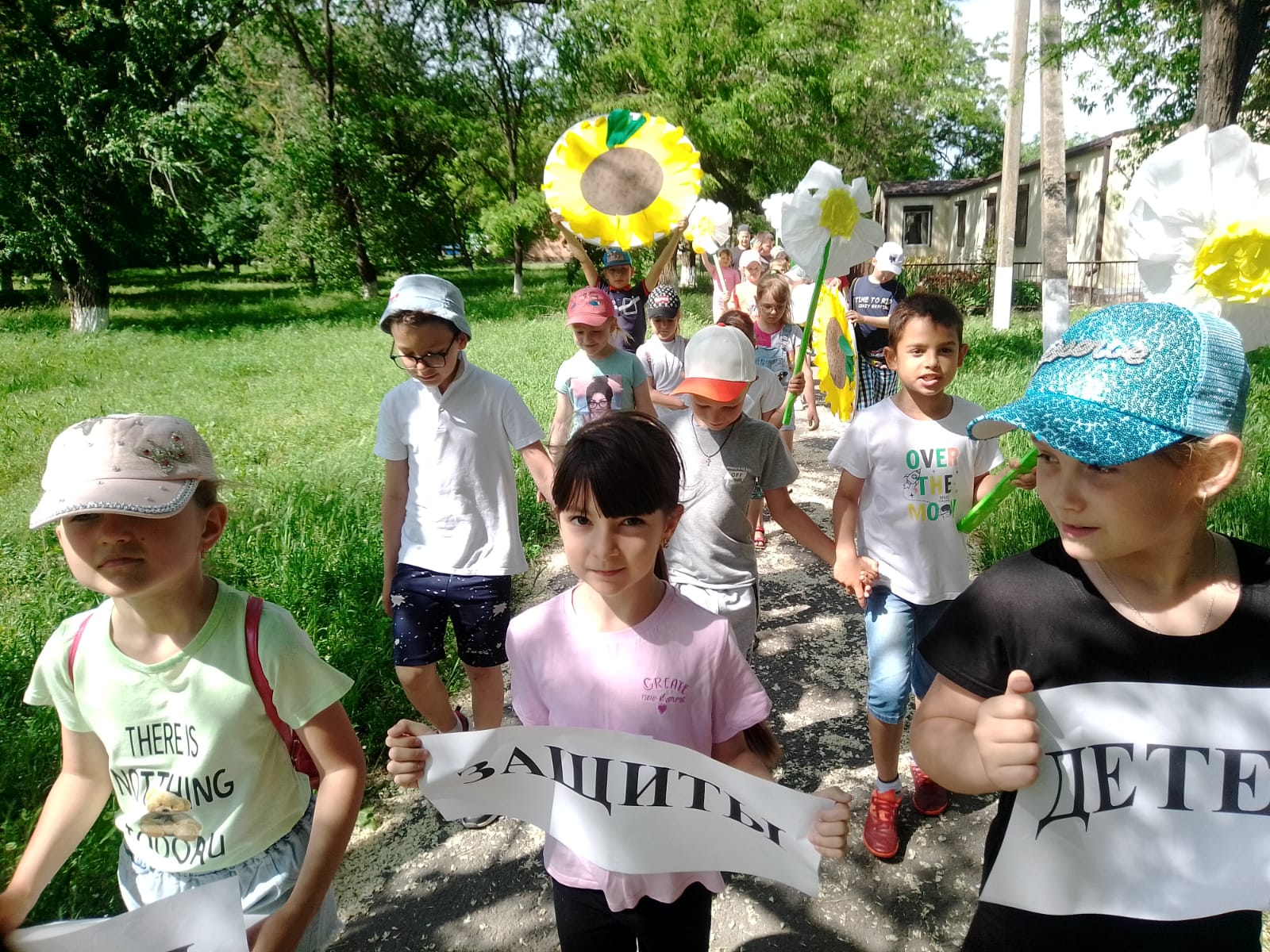 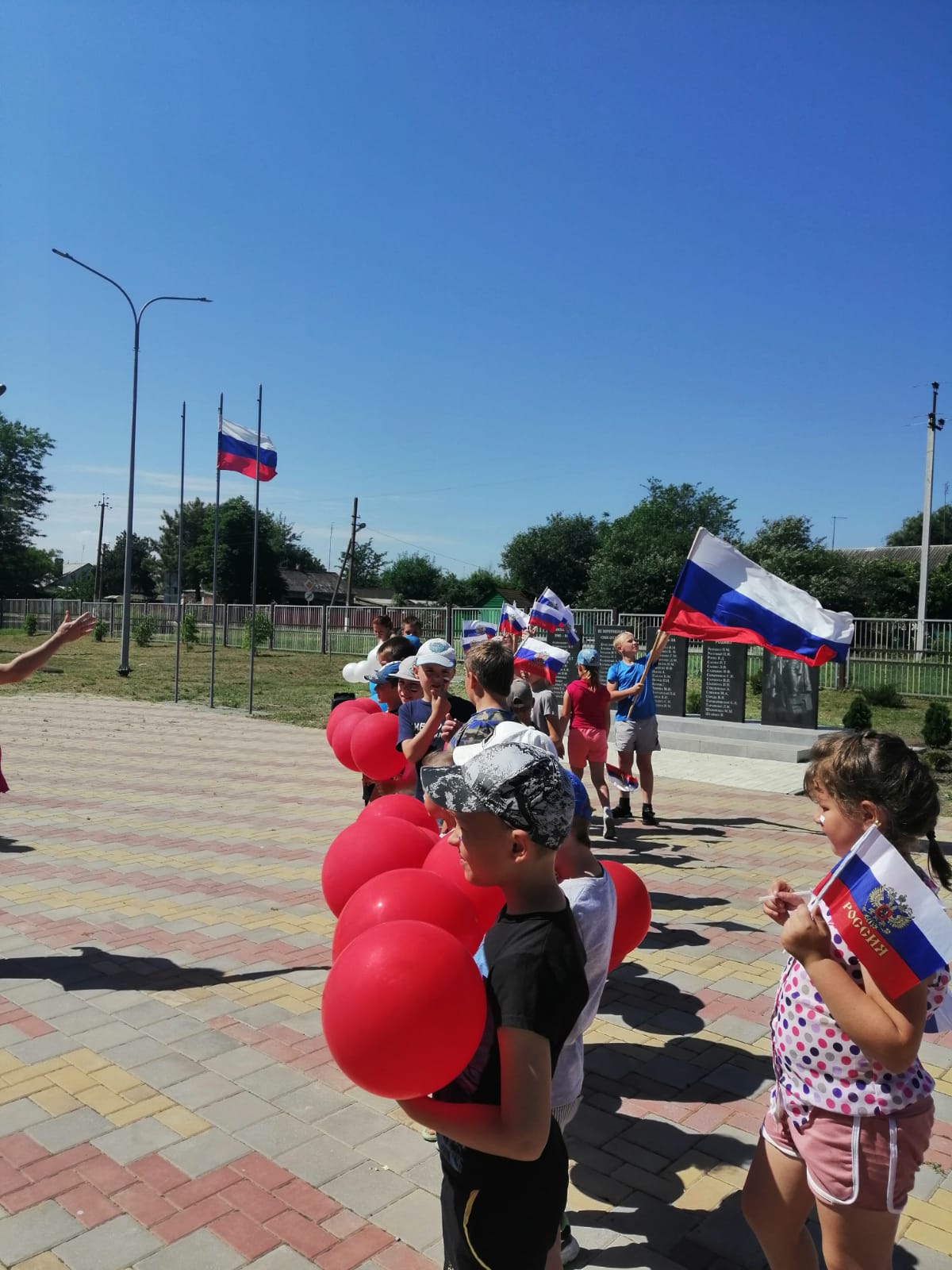 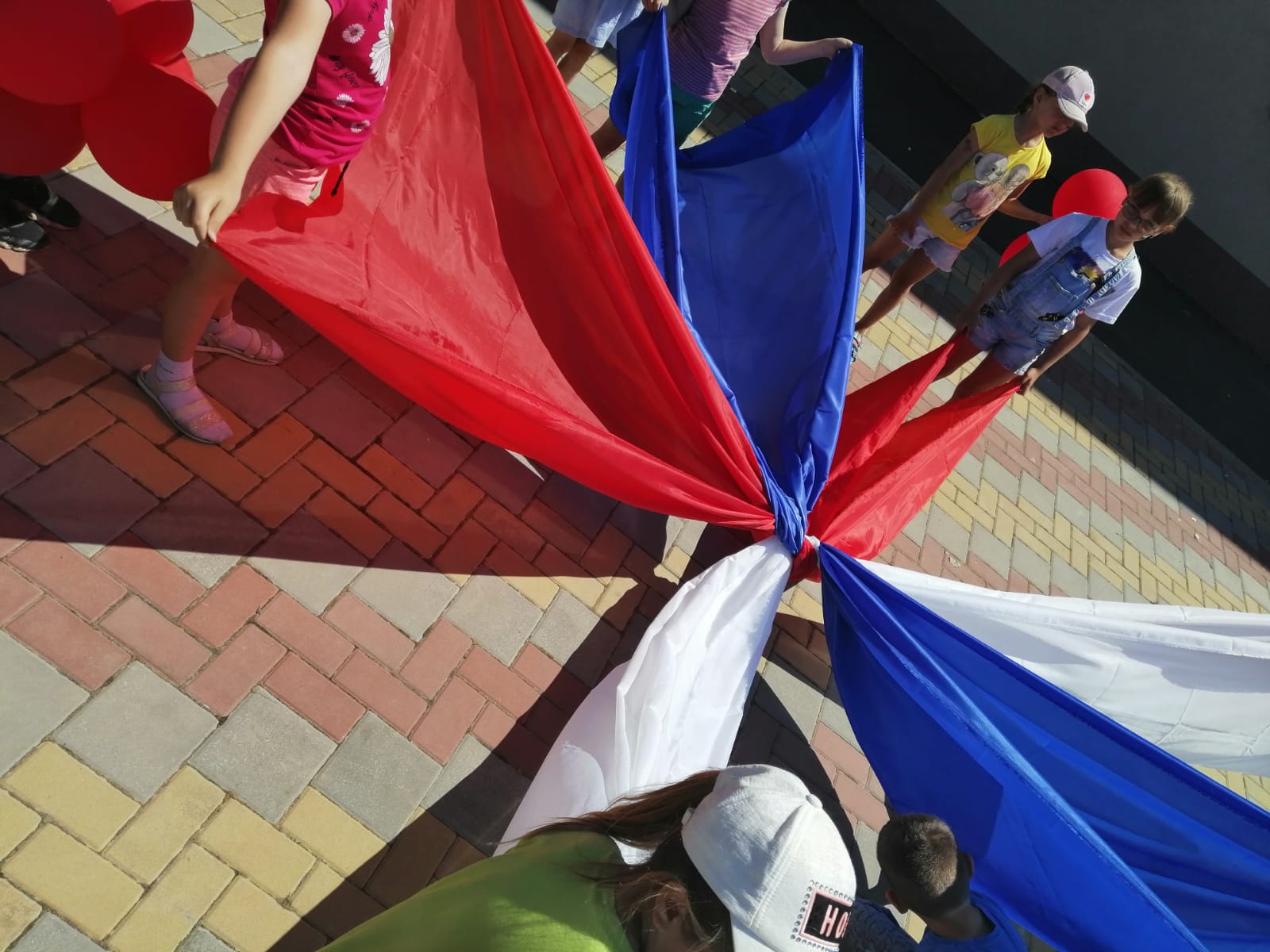 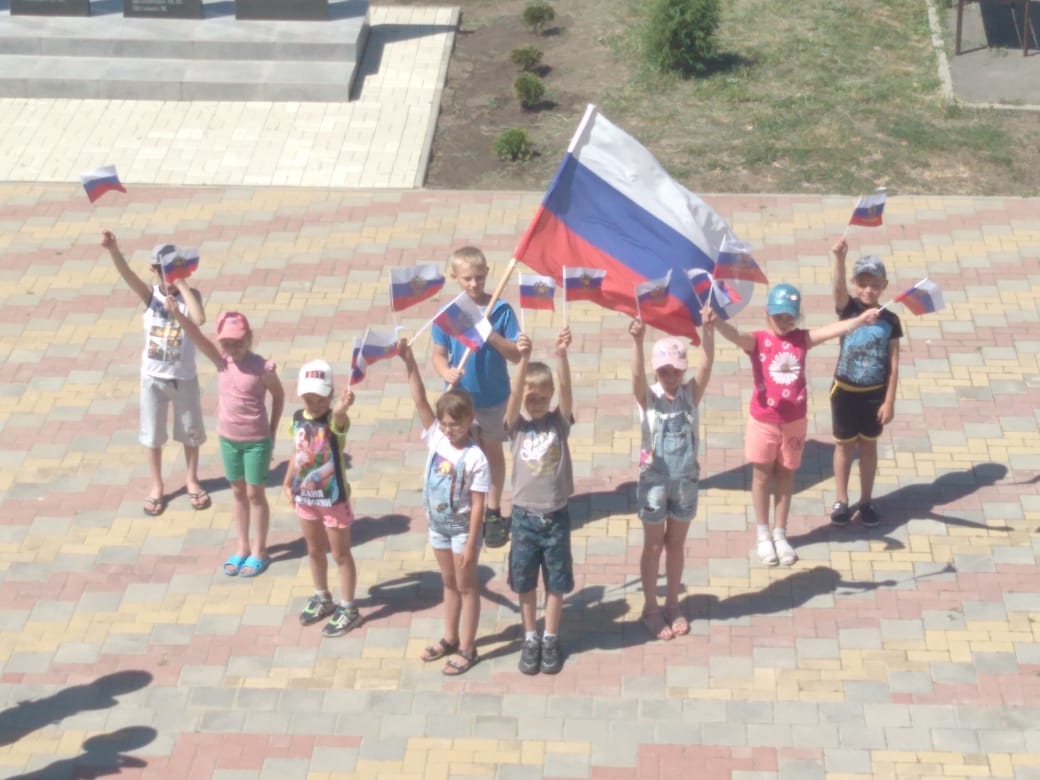 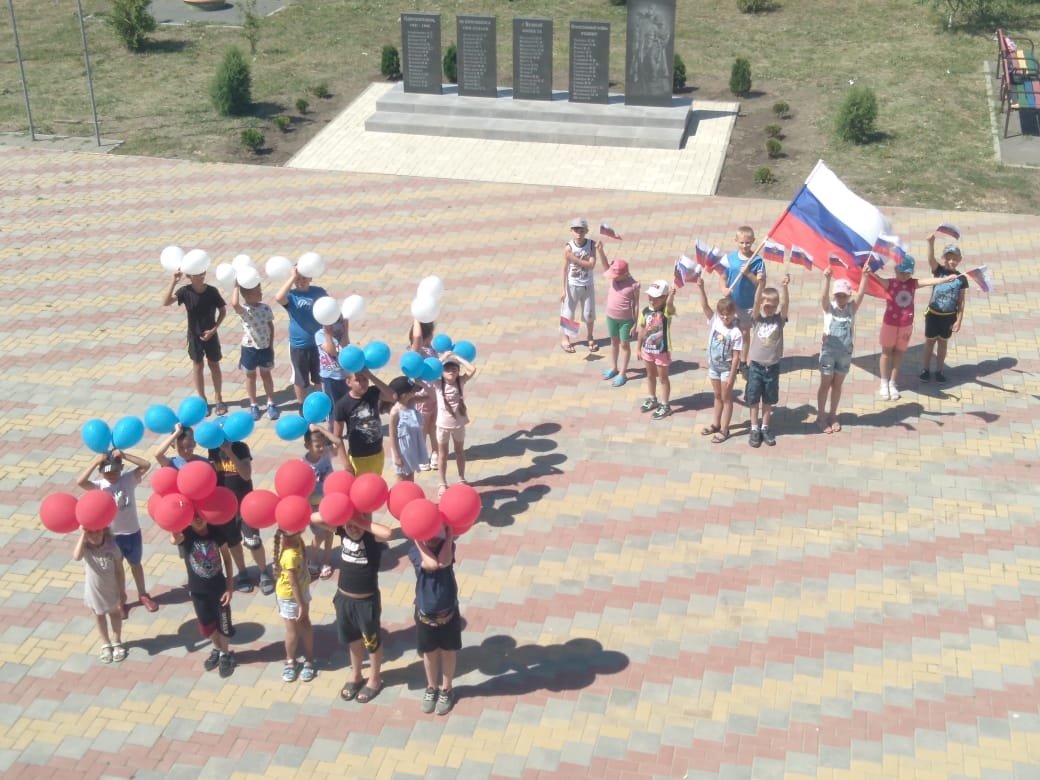 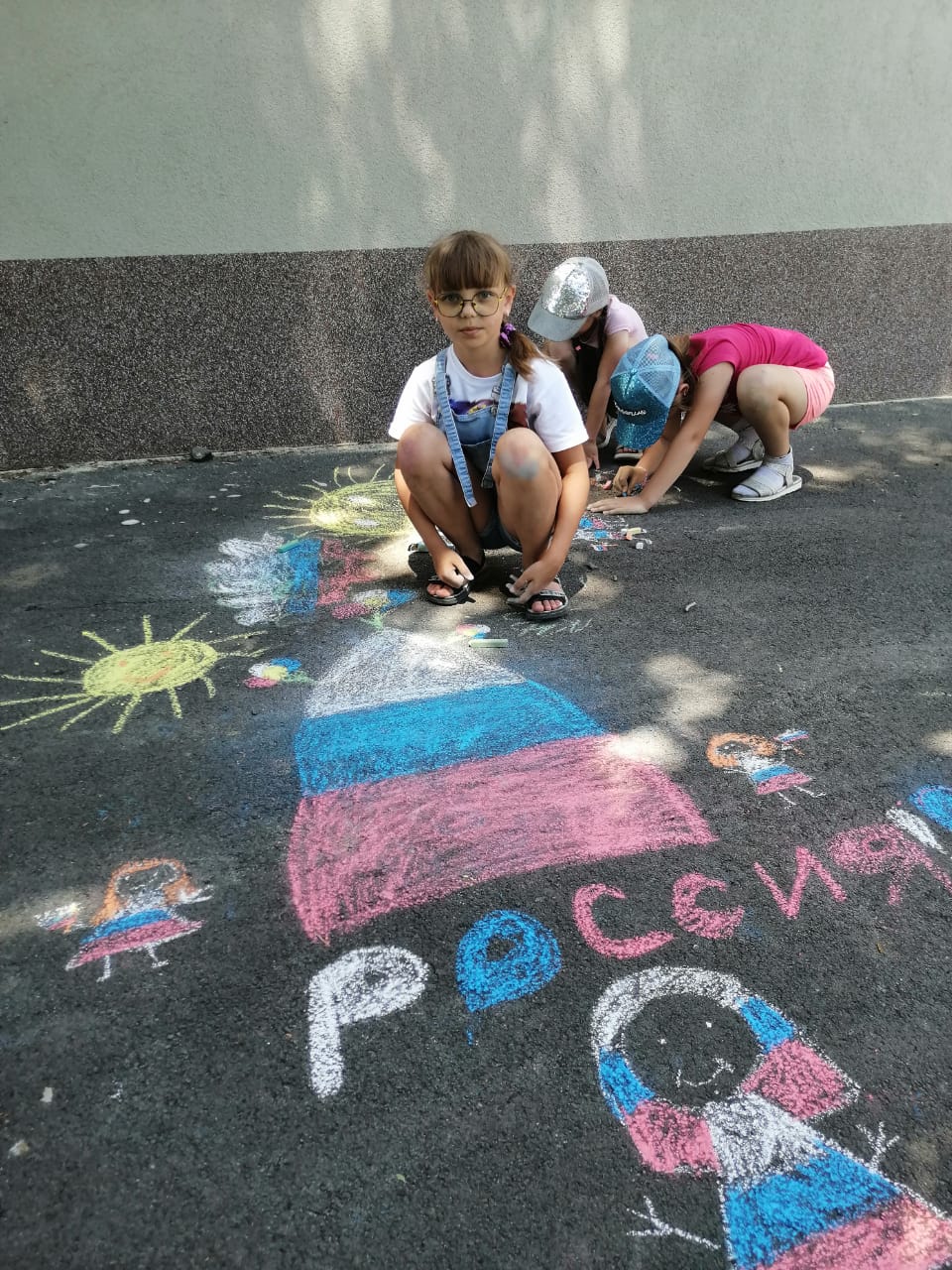 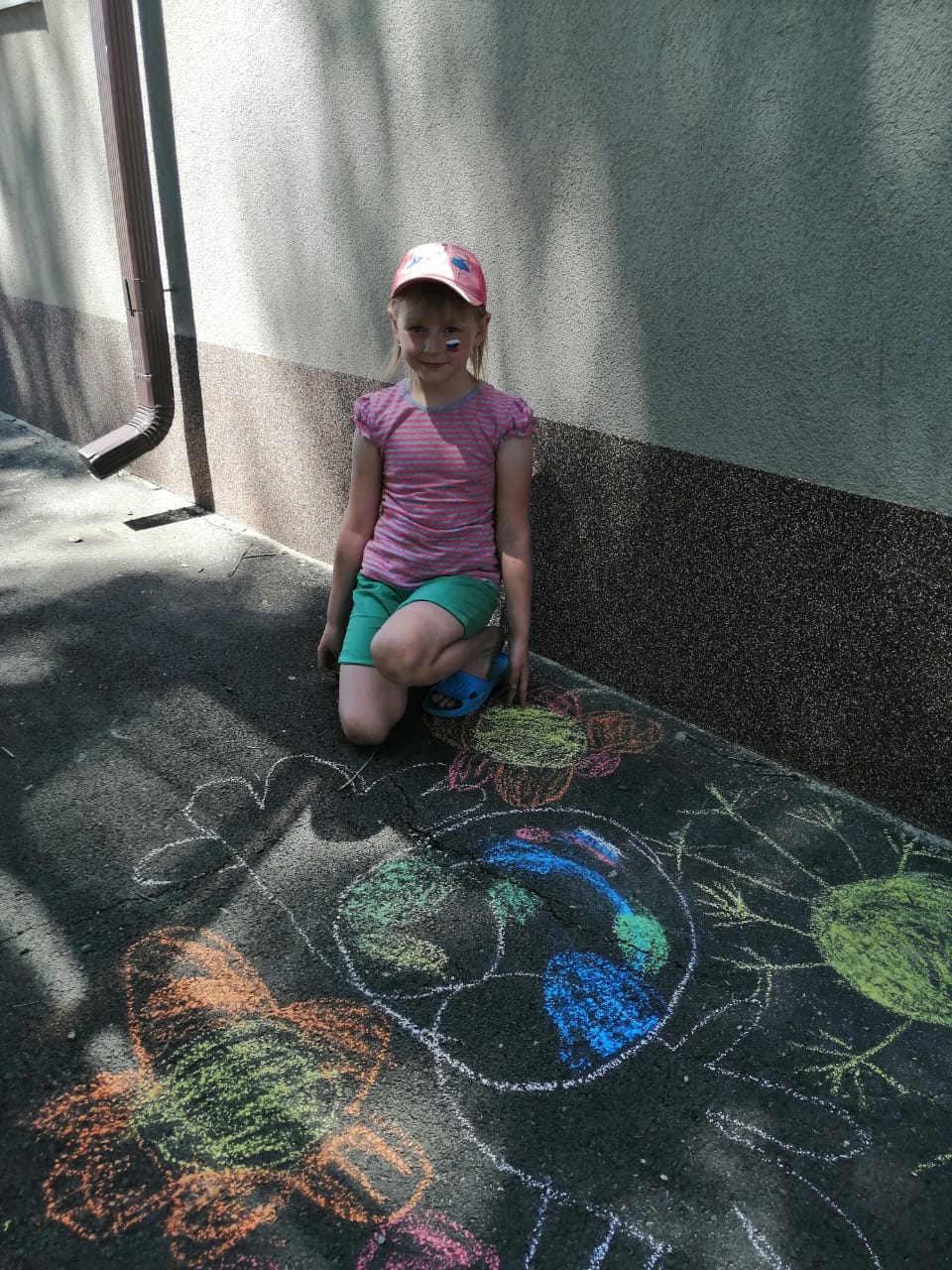 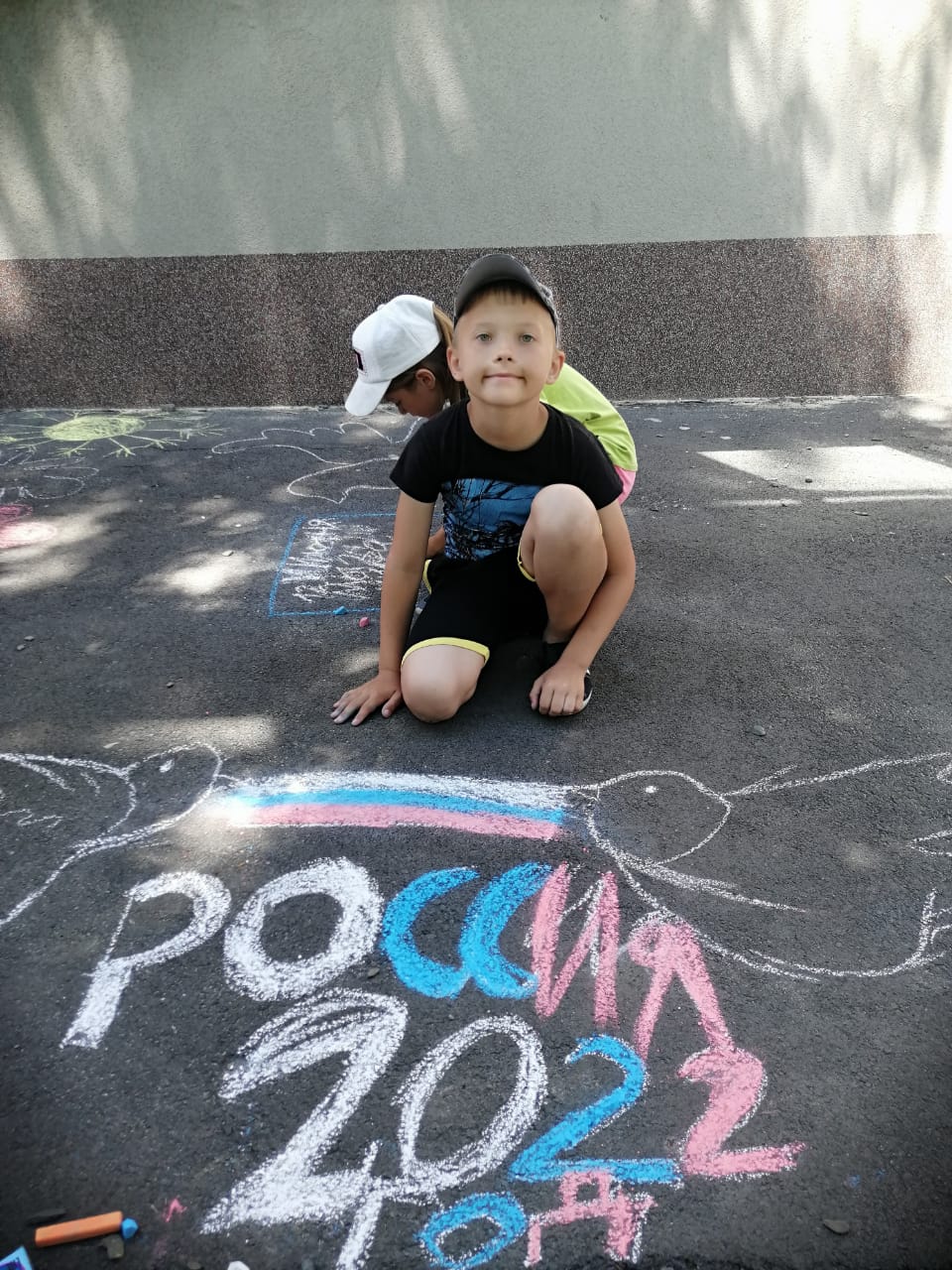 